Form Approved   OMB No. 0990-   Exp. Date XX/XX/20XXNHCI – Initial Health Center Assessment SurveyHealth Center Site InformationWhat is the name of the HRSA-funded health center you represent?[pulldown list of HRSA funded Health Centers][Other: Open text if not found in list]Health Center ServicesDo any of your health center sites offer services or programs to assist patients with transportation to and from healthcare visits?YesNoI don’t know/I’m not sureIf yes:	Approximately what proportion of your health center sites offer services or programs to assist 	patients with transportation to and from healthcare visits?100% of health center sites51-75% of health center sites25-50% of health center sitesLess than 25% of health center sitesI don’t know/I’m not sureDo any of your health center sites routinely perform assessments or screenings with patients to help identify social factors that may influence their health?  (Examples include PRAPARE, WE CARE)YesNoI don’t know/I’m not sureIf yes:Approximately what proportion of your health center sites routinely perform assessments or screenings with patients to help identify social factors that may influence their health?  (Note:  Examples include PRAPARE, WE CARE)100% of health center sites51-75% of health center sites25-50% of health center sitesLess than 25% of health center sitesI don’t know/I’m not sureAccording to the Paperwork Reduction Act of 1995, no persons are required to respond to a collection of information unless it displays a valid OMB control number. The valid OMB control number for this information collection is 0990-0379. The time required to complete this information collection is estimated to average 30 minutes per response, including the time to review instructions, search existing data resources, gather the data needed, to review and complete the information collection. If you have comments concerning the accuracy of the time estimate(s) or suggestions for improving this form, please write to:  U.S. Department of Health & Human Services, OS/OCIO/PRA, 200 Independence Ave., S.W., Suite 336-E, Washington D.C. 20201,  Attention: PRA Reports Clearance OfficerWhich of the following social assessments or screeners are used with patients at your health care sites?PRAPAREXYXOther.  Please describe: [Open text box]Pharmacy ServicesDo any of your health center sites have an on-site pharmacy?YesNoI don’t know/I’m not sure	If yes:	Approximately what proportion of your health center sites have an on-site pharmacy?100% of health center sites51-75% of health center sites25-50% of health center sitesLess than 25% of health center sitesI don’t know/I’m not sure	Do any of the on-site pharmacies have a PharmD on staff?YesNoI don’t know/I’m not sure	Do any of the on-site pharmacies participate in the 340(B) Drug Pricing Program?YesNoI don’t know/I’m not sure	Do your patients insured by Medicaid have access to any of the on-site pharmacies?YesNoI don’t know/I’m not sure	Do your patients insured by Medicare have access to any of the on-site pharmacies?YesNoI don’t know/I’m not sure	Do any of the on-site pharmacies have a site-specific formulary? Yes NoI don’t know/I’m not sure	If yes:		Does the formulary include a single pill combination therapy for blood pressure control?Yes NoI don’t know/I’m not sureSMBP Program and TechnologyDo your staff at your health centers encourage patients to use Self-Monitoring Blood Pressure (SMBP)?Yes NoI don’t know/I’m not sureDoes your health center site currently have a SMBP Program?YesNoI don’t know/I’m not sureIf yes: 	Are SMBP machines provided to patients by the health center?YesNoI don’t know/I’m not sureIf yes:	Under what circumstances are the SMBP machines provided to patients?They are loaned and patients are asked to return themThey are given to the patient at no charge and they do not need to be returnedOther:  Please describeI don’t know/I’m not sureDo any of your health centers that use SMBP have a system for monitoring which patients are using SMBP?YesNoI don’t know/I’m not sure	Does your health center staff use SMBP measurements in the management of hypertension?YesNoI don’t know/I’m not sureDoes your electronic health records system have a way that staff can add SMBP measurements into the patient record?  YesNoI don’t know/I’m not sure	If yes:		In what ways can staff at your health center site add the SMBP measurements into the       			patient record in your EHR system?  (Please check all that apply)Staff manually enter SMBP measurements into patient records in areas NOT specifically designed to collect SMBP measurementsStaff manually enter the SMBP measurements in unique data fields specific for SMBP SMBP measurements can be uploaded directly into the patient record with no manual data entry needed by staffOther: [Please describe]I don’t know/I’m not sureAre staff trained on the guideline-directed uses of SMBP?YesNoI don’t know/I’m not sureAre patients trained by health center staff on how to correctly self-measure blood pressure?YesNoI don’t know/I’m not sureHealth Center StaffingDoes your health center currently have a Quality Improvement Coordinator on staff? Note:  The healthcare quality improvement coordinator is often responsible for managing the development, implementation, and evaluation of the healthcare center’s overall quality improvement (QI) program to identify trends, prioritize and recommend improvements, decrease duplication, and ensure compliance with accreditation organizations. The QI Coordinator may also investigate incident reports, patient complaints, patient care issues, and other issues related to healthcare delivery and quality.YesNoI don’t know/I’m not sureDoes your health center currently have a licensed clinical social worker (LCSW) on staff? YesNoI don’t know/I’m not sureDoes your health center currently have a patient care coordinator on staff? Note:  A patient care coordinator or care coordinator is a trained health professional who manages patients' health care, such as the elderly or disabled. Patient care coordinators educate patients about their health conditions and develop a plan to address their personal health care needs.YesNoI don’t know/I’m not sureDoes your health center currently have a community health worker on staff? Note:  Community health workers (CHWs) are lay members of the community who work either for pay or as volunteers in association with the local health care system in both urban and rural environments. CHWs usually share ethnicity, language, socioeconomic status, and life experiences with the community members they serve.YesNoI don’t know/I’m not sureBlood Pressure Measurement ProtocolsAre the blood pressure measurement devices used at your health center validated devices?  (Note: A list of validated devices are listed here)YesNoI don’t know/I’m not sureWhich of the following types of blood pressure (BP) measurement devices are used in your healthcare center sites? (These answer options will be put into a table with the images)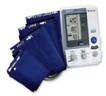 Automated Office BP Device (AOBP):  Automated device that can be programmed to take multiple measurements without the individual measuring BP in the roomYesNoI don’t know/I’m not sureIf yes:Are multiple adult cuff sizes available for this device? (e.g. small, regular, large, extra-large)?YesNoI don’t know/I’m not sure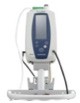 Semi-automated - An automated device that takes only one reading and requires the individual measuring BP to be in the room with patient during measurement.	  YesNoI don’t know/I’m not sureIf yes:Are multiple adult cuff sizes available for this device? (e.g. small, regular, large, extra-large)?YesNoI don’t know/I’m not sure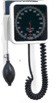  Manual (mounted aneroid)  YesNoI don’t know/I’m not sureIf yes:Are multiple adult cuff sizes available for this device? (e.g. small, regular, large, extra-large)?YesNoI don’t know/I’m not sure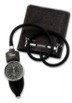  Manual (portable aneroid)		YesNoI don’t know/I’m not sureDo you have a protocol in place for device calibration?  YesNoI don’t know/I’m not sureIf yes:Are multiple cuff sizes available for this device? (e.g., pediatric sizes, adult extra-large)YesNoI don’t know/I’m not sureDoes your health center site currently have a standardized procedure to measure blood pressure? YesNoI don’t know/I’m not sureDoes your health center currently have a standardized procedure to assess the competency of staff regarding proper blood pressure measurement techniques? YesNoI don’t know/I’m not sureDoes your health center currently have a standard procedure for confirming elevated blood pressure measured during a routine office visit? YesNoI don’t know/I’m not sureTeam-Based Care and Hypertension ManagementDoes your health center currently utilize team-based care for hypertension management?Note: Team-based health care is the provision of health services to individuals, families, and/or their communities by at least two health providers who work collaboratively with patients and their caregivers — to the extent preferred by each patient — to accomplish shared goals within and across settings to achieve coordinated, high-quality care.YesNoI don’t know/I’m not sureIf yes:	 At your health center, do you practice “task sharing” for hypertension management?  	Note:  We define “task sharing” as the rational movement of primary care duties from physicians	to non-physician health-care workers, such as nurses, pharmacists, or community health workers. 	What type of healthcare professionals are responsible for measuring blood pressure during a 	routine patient visit? (Please check all that apply)Physicians (MD/DO)Nurse Practitioners (NP)Advanced Nurse Practitioners (ANP)Physician Assistants (PA)Registered Nurses (RN)Medical Assistants (MA)Licensed Practical Nurse (LPN)Other:  Please explainI don’t know/I’m not sureWhat type of healthcare professionals are responsible for checking blood pressure accuracy during a routine patient visit? (Please check all that apply)Physicians (MD/DO)Nurse Practitioners (NP)Advanced Nurse Practitioners (ANP)Physician Assistants (PA)Registered Nurses (RN)Medical Assistants (MA)Licensed Practical Nurse (LPN)Other:  Please explainI don’t know/I’m not sureDoes your health center site currently use a standardized hypertension treatment protocol/algorithm? YesNoI don’t know/I’m not sure	If yes: 	What hypertension protocol does your health center site use?Your practice’s customized protocol Clinical decision support guidance within EHR (including embedded treatment protocol) AHA/ACC/CDC high blood pressure algorithm Million Hearts® protocol for controlling hypertension in adults Kaiser Permanente Clinical Practice Guideline for Adult Hypertension National Institute for Health and Care Excellence (NICE) protocol for hypertension in adults Specify OtherPatient Portal Does your health center have a patient portal? YesNoI don’t know/I’m not sure	If yes: 	Which of the following can be performed by patients when using the patient portal? Communication between patients and members of healthcare teamAppointment schedulingAccess results from laboratory tests or medical proceduresAccess educational content Coordination of healthcare servicesI don’t know/I’m not sureApproximately what proportion of your adult (18+ years) patient population have accessed the patient portal within the past year? (Please estimate if info not easily accessible)	__ __ % (Open Text/Number boxes)Population Health ManagementDoes your health center site have a disease registry? Note: We define a disease registry as a tool for tracking the clinical care and outcomes of a defined patient population.YesNoI don’t know/I’m not sureIf yes:	Does your disease registry provide estimates of the proportion of patients with hypertension that are 	controlled?YesNoI don’t know/I’m not sure	Do your health center teams review their healthcare quality performance data to make adjustments 	in care at a site level? (QI, performance, etc.)?YesNoI don’t know/I’m not surePopulation Health ManagementDoes your health center provide healthcare services using telemedicine services?Note:  Telemedicine refers to the practice of caring for patients remotely when the provider and patient are not physically present with each other. Modern technology has enabled healthcare professionals to consult patients by using HIPAA compliant video-conferencing tools. YesNoI don’t know/I’m not sureIf yes:	Which of the following types of health services are provided using telemedicine at your health 	center? 	(Please check all that apply)Routine clinical visitsBehavioral health visitsUrgent Care/Emergency VisitsOther (Please explain)